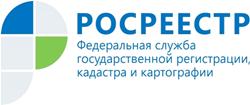 Управление Росреестра по Республике Адыгея В РОССИИ ВВЕДУТ НОВЫЕ ВИДЫ ВЫПИСОК ИЗ ЕГРНВ России планируют ввести новые виды выписок из Единого государственного реестра недвижимости (ЕГРН).Также изменения коснутся требований к документам в электронном виде со сведениями из реестра.Соответствующий приказ размещен на официальном портале проектов нормативных актов, сейчас документ проходит публичные обсуждения. Если проект будет принят, то приказ вступит в силу после 21 мая 2021 года.Выписка из ЕГРН необходима при сделках с недвижимостью и содержит сведения о собственниках, обременениях, местоположении, площади, границах участка и другие важные сведения об объекте.Согласно приказу, выписки будут заверяться усиленной квалифицированной электронной подписью органов регистрации прав.С формами новых выписок можно ознакомиться в тексте проекта. В случае, если приказ будет принят, то Росреестр сможет предоставлять следующие выписки из ЕГРН:- об объекте недвижимости;- о кадастровой цене объекта;- о зоне с особыми условиями использования территорий (особо охраняемой природной зоне, особой экономической, публичном сервитуте, охотничьих угодьях и др.);- о дате получения органами регистрации заявления о государственном кадастровом учете и (или) регистрации прав на объект недвижимости;права отдельного лица на имеющиеся у него объекты недвижимости;- о границах между субъектами, границе муниципального и образования и населенного пункта;- о содержании правоустанавливающих документов.Правительство России поддержало изменения в закон "О государственной регистрации недвижимости". Власти планируют упростить процедуры государственного кадастрового учета и регистрации прав на недвижимость. Поправки направлены на сокращение сроков государственной регистрации договоров долевого участия в новостройках. Также Росреестр упростит процесс государственной регистрации прав на недвижимость при подаче заявления через нотариусов.